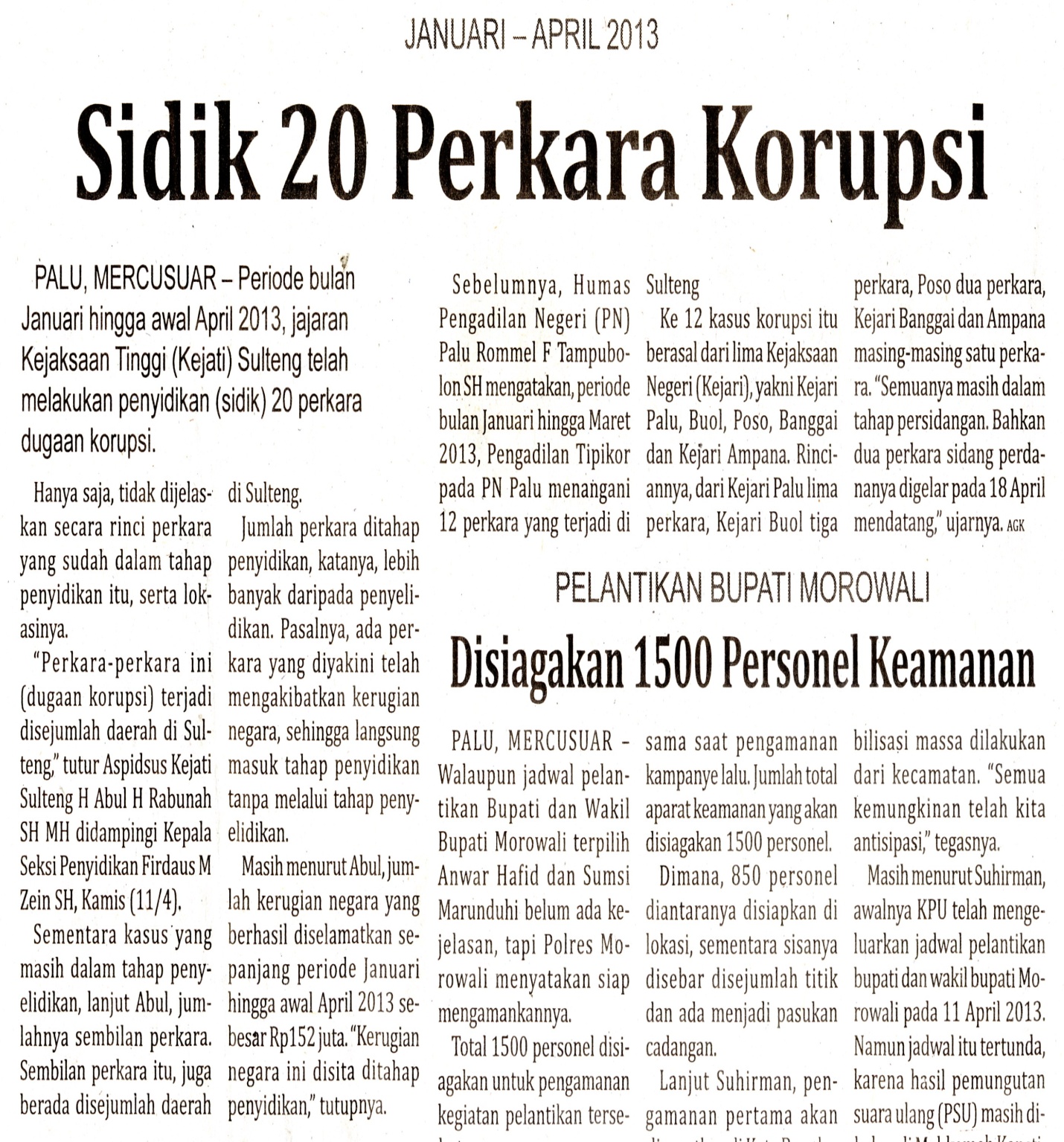 Harian    	:MercusuarKasubaudSulteng IHari, tanggal:Jumat, 12 April 2013KasubaudSulteng IKeterangan:Halaman  6 Kolom 2-6;KasubaudSulteng IEntitas:Provinsi Sulawesi TengahKasubaudSulteng I